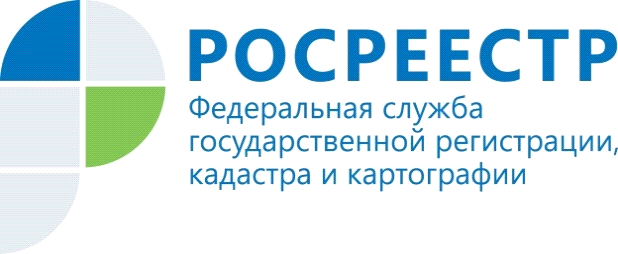 Встреча Михаила Мишустина с руководителем Федеральной службы государственной регистрации, кадастра и картографии Олегом Скуфинским4 августа 2021 10:45 Дом Правительства, МоскваИз стенограммы:Встреча Михаила Мишустина с руководителем Федеральной службы государственной регистрации, кадастра и картографии Олегом СкуфинскимМ.Мишустин: Уважаемый Олег Александрович, Вы возглавляете Росреестр. Много лет работали, в том числе в Федеральной службе земельного кадастра, и профессионал в этой области.На сегодняшний день функции и задачи Росреестра приобретают особую важность, поскольку вы делаете удобными интерфейсы и сервисы, которые представляете для людей. Люди в случае какой-то несправедливости, задержки по времени на это достаточно чутко реагируют.Хочу, чтобы Вы рассказали, как вы развиваете электронные форматы взаимодействия и какова общая организация работ в этом направлении в Росреестре.О.Скуфинский: Уважаемый Михаил Владимирович, люди должны действительно быстро и безбарьерно оформлять права на недвижимость и получать сведения из Единого реестра недвижимости.Росреестр впервые в мае этого года вывел три самые востребованные выписки из ЕГРН на единый портал государственных услуг. Это сведения о переходе прав, сведения об основных характеристиках объекта и сведения об объектах недвижимости. Это порядка 90% всех запросов, которые приходят к нам.Второе. Мы до конца года планируем разместить на едином портале госуслуг все виды выписок и в 2022 году обеспечить возможность регистрации прав и кадастрового учёта также через госуслуги.Особое внимание мы сегодня уделяем электронной ипотеке. Совместно с кредитными организациями мы проанализировали клиентские пути и отметили, что ранее не было единого формата электронного взаимодействия. Сформировали единый стандарт. Подключили кредитные организации к нашим электронным сервисам. И уже сегодня можем видеть результат. По отношению к январю 2020 года электронная ипотека выросла в пять раз и составляет уже почти 50%. До конца года мы планируем обеспечить этот показатель на уровне 60%. И хочу подчеркнуть, что это будет уже в три раза превышать показатель национального проекта, установленный на 2021 год.Считаем очень важным наше взаимодействие с застройщиками. В том числе по оперативной регистрации договоров долевого участия и прав на квартиры. Для этого мы их тоже подключаем к нашим электронным сервисам. И, как результат, на сегодняшний день доля электронных договоров долевого участия выросла в три раза и составляет также около 50%.По поручению Правительства реализуем пилотный проект в таком важном регионе, как Московская область. Это электронная регистрация сделок на квартиры за 24 часа. Хочу подчеркнуть, что это в пять раз меньше нормативного срока. С мая мы уже зарегистрировали права на более 10 тыс. квартир и планируем до конца года распространить этот пилотный проект на все регионы страны.Вместе с тем необходимо отметить, что не все люди сейчас идут в электронику и такой канал взаимодействия с услугами Росреестра, как МФЦ, остаётся очень важным. Что мы сделали? Мы обеспечили совместно с главами регионов экстерриториальную возможность регистрации прав граждан в любом регионе страны в любом МФЦ. Это очень востребованная услуга, особенно в период пандемии.И также, Михаил Владимирович, по Вашему поручению, оно было принципиально важное, мы занимаемся повышением эффективности использования земли и поиском земельных участков, которые можно вовлечь в оборот, прежде всего для целей жилищного строительства.В прошлом году мы нашли такой земли более 100 тыс. га. Это приблизительно 5,7 тыс. участков. На них можно построить почти 300 млн кв. м жилья. И самое главное, что мы сделали, кроме того, что представили результат этой работы главам регионов, Минстрою, – создали сервис «Земля для стройки». Разместили его на Публичной кадастровой карте. До конца года этот сервис будет доступен во всех регионах страны. Уже на сегодня на этот сервис поступают заявки – порядка 300 заявок от людей, от бизнеса. И эта земля вовлекается в оборот. То есть появилась простая возможность доступа к земле. Будем эту работу наращивать.Также по Вашему поручению мы до конца года реализуем эксперимент по созданию Единого информационного ресурса по земле и недвижимости, в рамках которого будет разработан сервис «Земля просто». Люди смогут спокойно выбирать, формировать, регистрировать права на землю. Это основная работа, которая сегодня проводится.М.Мишустин: С 1 сентября вступает в силу закон об упрощённом порядке оформления гаража и земельного участка под этим гаражом, который мы, кстати, очень подробно обсуждали при встрече Правительства с депутатами Государственной Думы. Это будет означать, что те, кто много лет имел такое строение, неоформленное, смогут всё это легализовать и сделать это быстро и качественно. И я просил бы Вас внимательно отнестись к тому, чтобы организовать эту работу с точки зрения комфорта для людей. Хочу спросить, как готовится Росреестр к этой работе сегодня.О.Скуфинский: Законопроект вступает в силу 1 сентября. И мы незамедлительно после принятия закона 5 апреля этого года организовали серию региональных совещаний с муниципалитетами, с главами регионов. Приняли и подписали с каждым «дорожную карту» детальную. Выпустили простую методичку, которая просто и понятно объясняет людям, как можно оформить права на гараж в зависимости от той или иной жизненной ситуации.Мы, не дожидаясь вступления закона в силу, провели инвентаризацию всех гаражей совместно с регионами и стали взаимодействовать с гаражными кооперативами. Как только закон вступит в действие, мы будем сопровождать, по сути, каждую сделку. О такой работе мы договорились с главами регионов. Что важно, я лично обратился к каждому главе региона, чтобы они своими решениями ограничили стоимость кадастровых работ. У них такие полномочия есть. Напомню, что до принятия закона человеку нужно было год ходить в суд, доказывать свои права, тратить на это более 50 тыс. рублей. Сейчас это можно сделать достаточно быстро и безбарьерно. Поэтому мы полностью готовы к вступлению закона.М.Мишустин: Олег Александрович, нужно эту работу организовать чётко и без сбоев. Тем более что у вашей службы впереди ещё один важнейший вызов. Это серьёзный участок работы, связанный с тем, что будет принят законопроект, согласно которому каждый человек получит возможность не только переоформить документы старого образца, но и легализовать уже построенные жилые дома. Работа важнейшая. Её давно ждут наши граждане. Расскажите, как Вы готовитесь к ней.О.Скуфинский: Мы внесли в Правительство 30 июня 2021 года законопроект, который называем у себя «Дачная амнистия 2.0». Он учитывает опыт, который был накоплен с 2006 года. Напомню, дачной амнистией воспользовались почти 14 миллионов человек. И какие проблемы он сегодня решает?Первое. Ещё до 2001 года у граждан были такие права, как пожизненно наследуемое владение и постоянное бессрочное пользование. Законопроект предусматривает возможность переоформлять в силу закона эти права в собственность. То есть без каких-либо затрат, в силу закона. И граждане смогут продавать, покупать и вовлечь в гражданский оборот такие объекты. Это очень важно. Таких объектов сотни тысяч.Второе. На сегодня действуют два порядка оформления прав на земли, на объекты капитального строительства. Это уведомительный порядок: четыре процедуры, растянутые во времени, четыре документа. И декларативный порядок, когда приходишь в МФЦ, приносишь один документ, и Росреестр оформляет права в силу одного документа.Мы в законопроекте предусмотрели отмену уведомительного порядка. Оставляем только декларативный порядок – одна процедура, высокая скорость, потому что людей путает наличие двух порядков.Третье. Ещё очень много ранее учтённых земельных участков, права на которые возникли до 1998 года. На них не оформлены границы. И человеку сегодня надо ходить в суды и доказывать, что ты владеешь землёй в существующих границах 15 лет. Мы это бремя доказательства в законопроекте исключаем для граждан. И, по сути, права на такие объекты смогут быть оформлены по забору – по факту фактического использования.Наконец, также сегодня существует проблема с оформлением территорий при многоквартирных домах. На это уходят годы. Стоимость проекта межевания, который предусмотрен сегодня законом, более миллиона рублей. У муниципалитетов не всегда находятся средства на это. Мы предлагаем на основе простого документа – схемы размещения земельного участка – оформлять права на придомовую территорию. Такой механизм сегодня отработан. Или человек, который пользуется компьютером, или кадастровый инженер при средней стоимости 15 тыс. рублей на дом – могут оформить права на землю. Это целый пакет новаций, которые предусмотрены этим законопроектом, они позволят нашим гражданам оформить права и на землю, и на дома, которые ранее не были оформлены.М.Мишустин: Хорошо. Россия – собственник в этом смысле молодой. Так как до 1998 года, до принятия закона о регистрации прав на недвижимое имущество, у нас в основном был один собственник – государство. Ещё была колхозно-кооперативная собственность. И вот эти изменения, конечно, потребовали большой работы, связанной с удобным и быстрым оформлением для людей того, что им принадлежит по праву. И очень важно, конечно, чтобы Вы продолжили эту работу, понимая, что непростой груз проблем, который накопился в этой сфере, должен быть решён для людей быстро и качественно, для того чтобы мы двигались с максимальной энергией к достижению национальных целей развития, которые поставил перед нами Президент. И здесь для каждого человека очень важна работа организации, которую Вы возглавляете.http://government.ru/news/42944/